AED Monthly Inspection Form with InstructionsThis form has been developed for AED owners at non-University Park locations.At the beginning of each calendar year, a new unique form should be created for each AED. There are 12 lines on the form, one for each month of the year.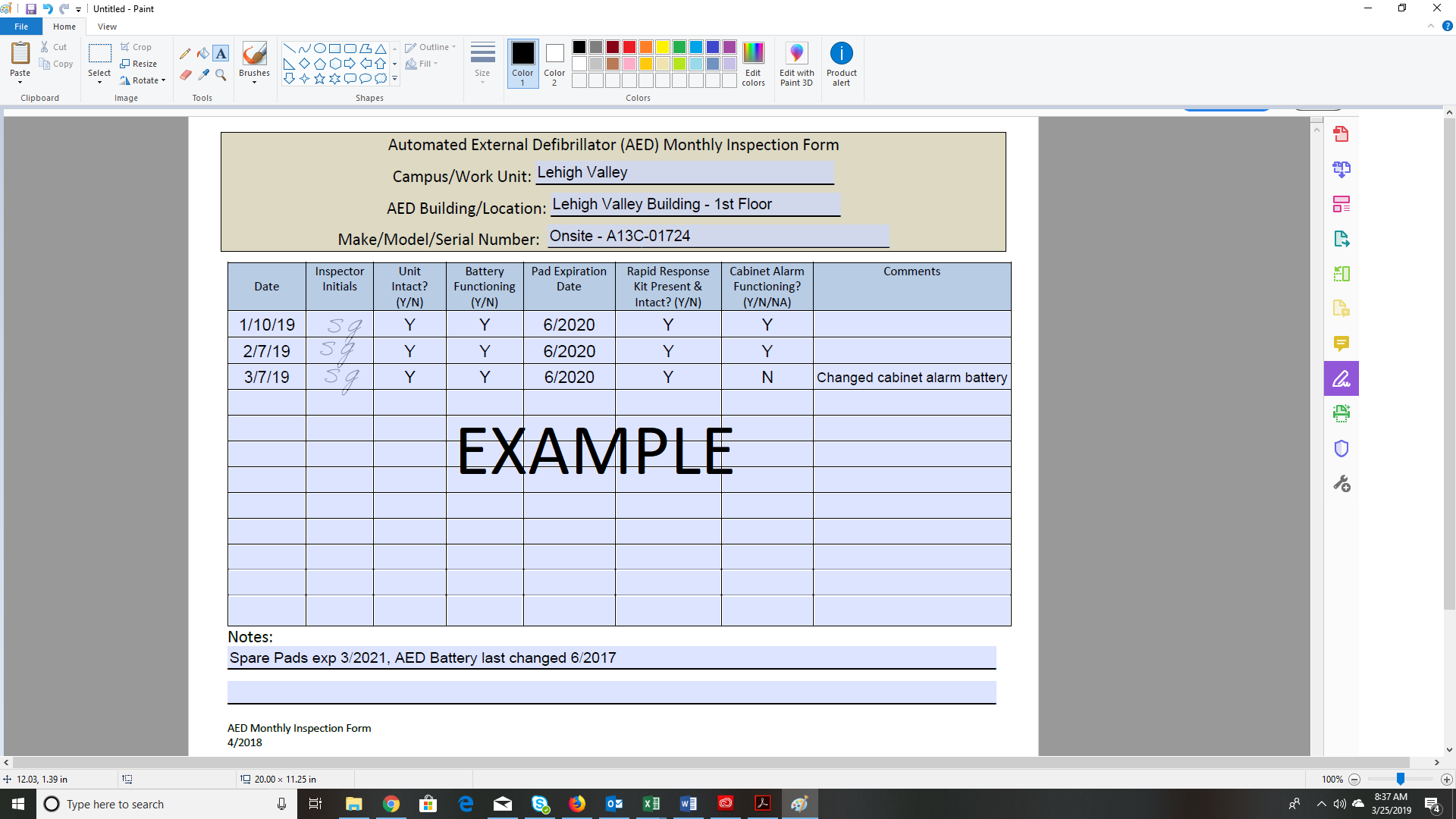 Campus/Work Unit – This can be a campus location, or a Penn State location that is not associated with a campus location. For example, “Fayette Campus” or “Erie - Grape Research”. AED Building/Location – If the building only has one AED listing just the building name is acceptable, however if the building has more than one AED the location of the AED must be specified.Make/Model/Serial Number – The Make for all PSU AEDs at this time is Philips. Although not all Police Service units have the FR3 model, only Police Services have been authorized to use the Philips model FR3 at this time, so if you are not Police, your AED model is OnSite. The serial number is located on the back of the unit as shown below. This information is also on file with EHS.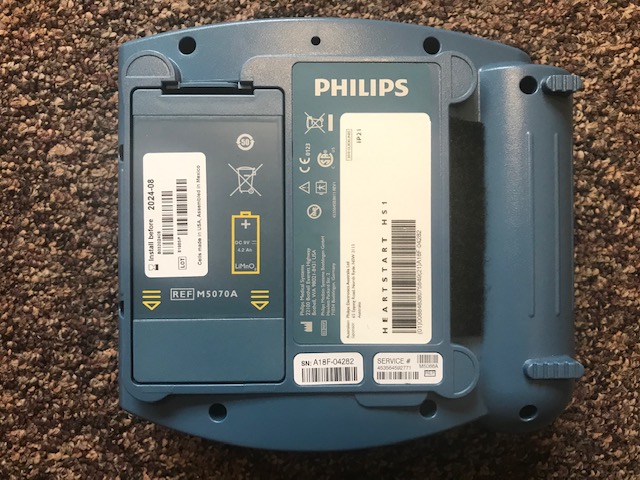 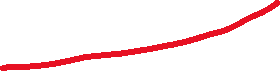 Date – The AED Program requires that all AEDs be inspected once per month.Inspector Initials – The initials of the person doing the inspection should go here.Unit Intact? - Inspect the overall condition of the AED and case.  Make sure that it is not cracked, is otherwise in good condition and is ready for use.  Check that the connector sockets on the AED are free of cracks or other damage that would prevent the it from functioning properly.  Note that the connectors on the pads cannot be checked as they are sealed inside the protective bag.  They should be checked any time pads are used. DO NOT pull the green tab marked “PULL” unless you are about to use the AED on a patient. The conductive gel on the pads will dry out.Battery Functioning? – The green ready light signals that the AED is in operating condition. If the green light isn’t blinking, then first remove and reinsert the battery. If this doesn’t remedy the problem, insert a new battery. If the unit continues to be inoperable take it out of service, make appropriate notifications to the building occupants and EHS immediately.  Note that the AED will start to beep every few seconds when the battery is beginning to die.Pad Expiration Date – Note the expiration date on the pads installed in the unit. One month prior to their expiration notify your AED Work Unit Coordinator that you need replacements. Note – If you a set of spare or pediatric pads, include them on the form as well, either in the comments section or at the bottom of the page in the notes. 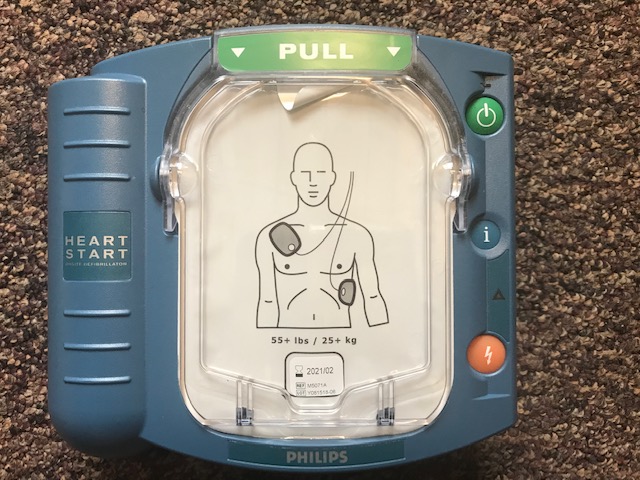 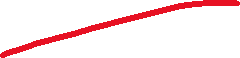 Rapid Response Kit Present & Intact? – Is the rapid response kit located with the AED and is it intact with original supplies (including but not necessarily limited to scissors, gloves, and a mask)? If not, notify your AED Work Unit Coordinator immediately so that a replacement can be ordered.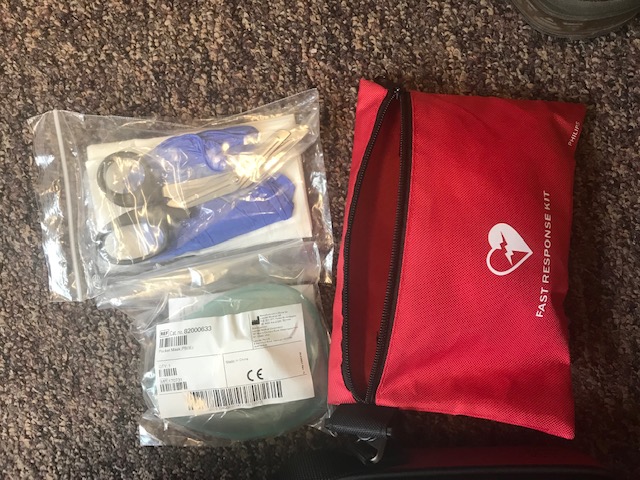 Cabinet Alarm Functioning? – If the AED is stored in an alarmed cabinet, is the alarm functioning? If not, does the alarm battery need to be replaced, or does the alarm itself need to be repaired or replaced? The cabinet alarm is optional and may be disconnected or turned off it has proven to be faulty.Comments? – General comments about any actions taken or needed can be made here for each month. Things such as battery changes, replacing pads, etc. should be noted.  If any problems are reported about the unit, copies of the correspondence should be kept on file along with this inspection form.Recordkeeping:  Monthly AED Inspection records are to be kept on file for the current and previous 2 years and be made available to EHS when requested.How to change the AED pads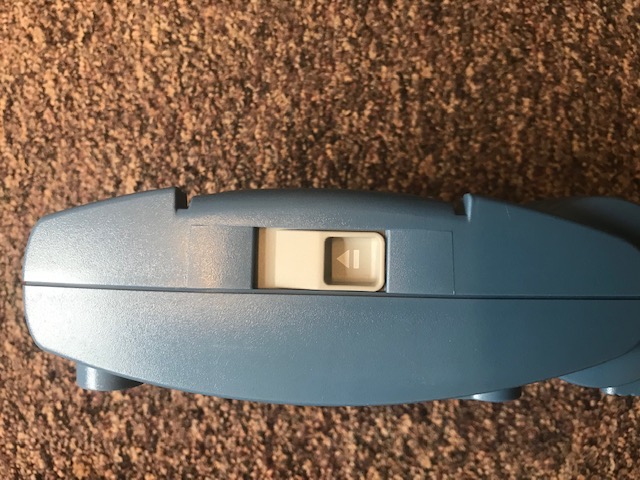 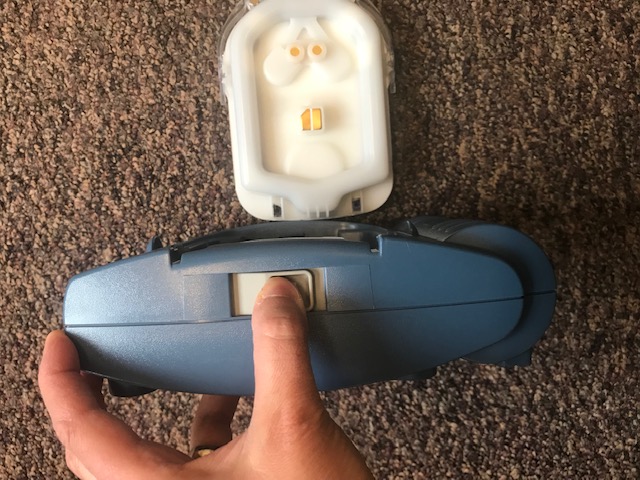 How to change the AED battery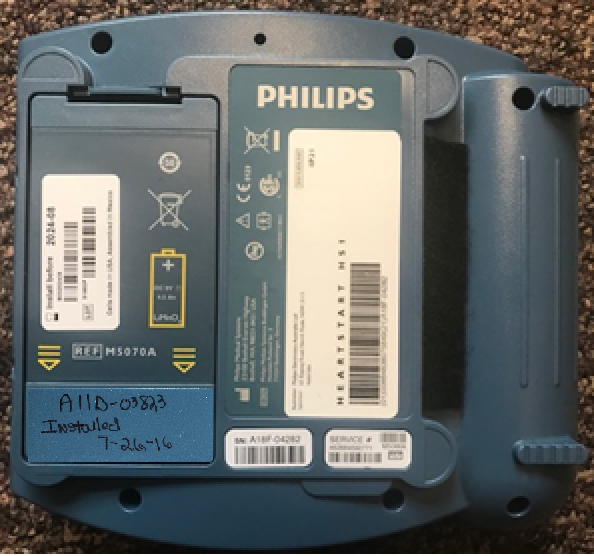 Important Note about AED Storage-  AEDs are in “standby” mode when they have their battery and pads installed but the unit is turned off.  The AED should be kept in temperatures between 50° and 109° F and 10% to 75% non-condensing relative humidity. AEDs should never be left in vehicles or stored in locations where temperatures are not within the range stated above. AED Monthly Inspection FormCampus/Work Unit: ___________________________________AED Building/Location: _________________________________Make/Model/Serial Number:  ________________________________________Notes: ________________________________________________________________________________________________________________________________________________________________________DateInspector InitialsUnit Intact?(Y/N)Battery Functioning(Y/N)Pad Expiration DateRapid Response Kit Present & Intact? (Y/N)Cabinet Alarm Functioning?(Y/N/NA)Comments